	В соответствии с Бюджетным кодексом Российской Федерации, Федеральным законом от 06.10.2003 № 131 «Об общих принципах организации местного самоуправления в Российской Федерации», Законом Санкт-Петербурга от 23.09.2009 № 420-79 «Об организации местного самоуправления в Санкт-Петербурге», Уставом внутригородского Муниципального образования Санкт-Петербурга муниципальный округ Лиговка-Ямская, руководствуясь распоряжением местной Администрации Муниципального образования от 13.10.2015 № 165 «Об утверждении Порядков разработки, реализации, оценки эффективности муниципальных программ и ведомственных целевых программ внутригородского Муниципального образования Санкт-Петербурга муниципальный округ Лиговка-Ямская» местная Администрация внутригородского Муниципального образования Санкт-Петербурга муниципальный округ Лиговка-ЯмскаяПОСТАНОВЛЯЕТ:Принять муниципальную программу «Профилактика экстремизма и межэтнических конфликтов» (приложение № 5 к постановлению местной Администрации Муниципального образования Лиговка-Ямская от 25.09.2017 № 32 «Об утверждении муниципальных программ, ведомственных целевых программ и непрограммных направлений деятельности на 2018 год») в новой редакции согласно приложению № 1 к настоящему постановлению.Принять муниципальную программу «Профилактика правонарушений» (приложение № 7 к постановлению местной Администрации Муниципального образования Лиговка-Ямская от 25.09.2017 № 32 «Об утверждении муниципальных программ, ведомственных целевых программ и непрограммных направлений деятельности на 2018 год») в новой редакции согласно приложению № 2 к настоящему постановлению.Опубликовать настоящее постановление в официальном печатном издании Муниципального Совета Муниципального образования Лиговка-Ямская - газете «Лиговка-Ямская» и разместить в информационно - телекоммуникационной сети «Интернет» на официальном сайте  Муниципального образования Лиговка-Ямская (ligovka-yamskaya.ru /лиговка-ямская.рф).Настоящее постановление вступает в силу на следующий день после дня  его официального опубликования (обнародования).Контроль за выполнением настоящего постановления оставляю за собой.Глава местной Администрации                               		    О.Ю. БукановаПриложение № 1 к постановлению местной Администрации Муниципального образования Лиговка-Ямская от МУНИЦИПАЛЬНАЯ ПРОГРАММА ВНУТРИГОРОДСКОГО МУНИЦИПАЛЬНОГО ОБРАЗОВАНИЯ САНКТ-ПЕТЕРБУРГАМУНИЦИПАЛЬНЫЙ ОКРУГ ЛИГОВКА – ЯМСКАЯ НА 2018 ГОД«ПРОФИЛАКТИКА ЭКСТРЕМИЗМА И МЕЖЭТНИЧЕСКИХ КОНФЛИКТОВ»   во исполнение вопроса местного значения«УЧАСТИЕ В ПРОФИЛАКТИКЕ ТЕРРОРИЗМА И ЭКСТРЕМИЗМА, А ТАКЖЕ В МИНИМИЗАЦИИ И (ИЛИ) ЛИКВИДАЦИИ ПОСЛЕДСТВИЙ ПРОЯВЛЕНИЯ ТЕРРОРИЗМА И ЭКСТРЕМИЗМА НА ТЕРРИТОРИИ МУНИЦИПАЛЬНОГО ОБРАЗОВАНИЯ»«УЧАСТИЕ В  СОЗДАНИИ УСЛОВИЙ ДЛЯ РЕАЛИЗАЦИИ МЕР, НАПРАВЛЕННЫХ НА УКРЕПЛЕНИЕ МЕЖНАЦИОНАЛЬНОГО И МЕЖКОНФЕССИОНАЛЬНОГО СОГЛАСИЯ, СОХРАНЕНИЕ И РАЗВИТИЕ ЯЗЫКОВ И КУЛЬТУРЫ НАРОДОВ РОССИЙСКОЙ ФЕДЕРАЦИИ, ПРОЖИВАЮЩИХ НА ТЕРРИТОРИИ МУНИЦИПАЛЬНОГО ОБРАЗОВАНИЯ, СОЦИАЛЬНУЮ И КУЛЬТУРНУЮ АДАПТАЦИЮ МИГРАНТОВ, ПРОФИЛАКТИКУ МЕЖНАЦИОНАЛЬНЫХ (МЕЖЭТНИЧЕСКИХ) КОНФЛИКТОВ»Санкт-Петербург2018ПАСПОРТ МУНИЦИПАЛЬНОЙ ПРОГРАММЫ ВНУТРИГОРОДСКОГО МУНИЦИПАЛЬНОГО ОБРАЗОВАНИЯ САНКТ-ПЕТЕРБУРГА МУНИЦИПАЛЬНЫЙ ОКРУГ ЛИГОВКА-ЯМСКАЯХарактеристика области реализации  программыНа ситуацию, связанную с  возможными  проявлениями терроризма и экстремизма на территории  внутригородского Муниципального образования, большое влияние оказывают следующие факторы:наличие крупного торгового объекта;наличие крупного железнодорожного транспортного объекта;наличие 3-х станций метрополитена;Все эти объекты связаны с массовым пребыванием  граждан,  в связи с чем сохраняется террористическая угроза. Применение  программно- целевого метода будет способствовать профилактике   проявлений терроризма и экстремизма.Реализация программы  предусматривает повышение  уровня взаимодействия местной администрации с исполнительными органами государственной власти Санкт-Петербурга, правоохранительными органами, населением в целях профилактики терроризма и экстремизма.Цели и задачи программыЦель муниципальной программы:привлечение жителей Муниципального образования к мероприятиям по профилактике терроризма и экстремизмаФормирование у несовершеннолетних и молодежи позитивного отношения к жизниОсновные задачи программы:участие в профилактике  терроризма и экстремизмаповышение уровня взаимодействия  внутригородского Муниципального образования и участников антитеррористической и анти экстремистской деятельности.ПЕРЕЧЕНЬ МЕРОПРИЯТИЙ  ПРОГРАММЫ НА  2018 год4.  Ресурсное обеспечение  программы мероприятий 4.1. Финансовое обеспечение мероприятий программы4.2.   Обоснование  объемов финансирования на 2018 год5. Механизм реализации программы Механизм реализации программы включает в себя выполнение комплекса мероприятий согласно таблице с привлечением организаций, обладающих всем необходимым оборудованием и материалами, достаточным штатом  специалистов  и достаточным опытом  проведения подобных мероприятий. Подрядчики определяются  в порядке, установленном Федеральным Законом от 05.04.2013 № 44 « О контрактной системе в сфере закупок товаров, работ, услуг для обеспечения государственных и муниципальных нужд».Общее руководство реализацией программы  осуществляет организационный отдел местной Администрации.6. Ожидаемые результаты и оценка эффективности реализации программы6.1. Сведения о составе и значениях целевых показателей (индикаторов)  программы 6.2. Оценка эффективности реализации программы По итогам реализации программы ожидается:формирование у граждан неприятия  идеологии терроризма,  как  результат   участия  в    проводимых Муниципальным образованием мероприятиях;повышение уровня правовой грамотности и межконфессионального согласия.оценка эффективности программы и контроль за ходом ее реализации производится на основании  Положения «Об утверждении Порядков разработки, реализации и оценке эффективности муниципальных программ и ведомственных целевых программ внутригородского Муниципального образования Санкт-Петербурга муниципальный округ Лиговка-Ямская», утвержденного Распоряжением местной Администрации от 13.10.2015 №165 (далее – Положение).7.Мониторинг и контроль реализации программы7.1. Порядок  контроля  за  исполнением  мероприятий  программы    7.2. (Форма)  Отчет о достигнутых значениях целевых показателей  программыРуководитель организационного отдела	______________________	       Е.К. ЗозулевичПриложение № 2 к постановлению местной Администрации Муниципального образования Лиговка-Ямская от МУНИЦИПАЛЬНАЯ ПРОГРАММА МЕСТНОЙ  АДМИНИСТРАЦИИ ВНУТРИГОРОДСКОГО МУНИЦИПАЛЬНОГО ОБРАЗОВАНИЯ САНКТ-ПЕТЕРБУРГА МУНИЦИПАЛЬНЫЙ ОКРУГ ЛИГОВКА-ЯМСКАЯ НА 2018 ГОД « ПРОФИЛАКТИКА ПРАВОНАРУШЕНИЙ»во исполнение вопросов местного значения«УЧАСТИЕ В ДЕЯТЕЛЬНОСТИ ПО ПРОФИЛАКТИКЕ ПРАВОНАРУШЕНИЙ В САНКТ-ПЕТЕРБУРГЕ В ФОРМАХ И ПОРЯДКЕ, УСТАНОВЛЕННЫХ ЗАКОНОДАТЕЛЬСТВОМ САНКТ-ПЕТЕРБУРГА»«УЧАСТИЕ В УСТАНОВЛЕННОМ ПОРЯДКЕ В МЕРОПРИЯТИЯХ ПО ПРОФИЛАКТИКЕ НЕЗАКОННОГО ПОТРЕБЛЕНИЯ НАРКОТИЧЕСКИХ СРЕДСТВ И ПСИХОТРОПНЫХ ВЕЩЕСТВ, НОВЫХ ПОТЕНЦИАЛЬНО ОПАСНЫХ ПСИХОАКТИВНЫХ ВЕЩЕСТВ, НАРКОМАНИИ В САНКТ-ПЕТЕРБУРГЕ» «УЧАСТИЕ В РЕАЛИЗАЦИИ МЕРОПРИЯТИЙ ПО ОХРАНЕ ЗДОРОВЬЯ ГРАЖДАН ОТ ВОЗДЕЙСТВИЯ ОКРУЖАЮЩЕГО ТАБАЧНОГО ДЫМА И ПОСЛЕДСТВИЙ ПОТРЕБЛЕНИЯ ТАБАКА НА ТЕРРИТОРИИ МУНИЦИПАЛЬНОГО ОБРАЗОВАНИЯ»Санкт-Петербург2018 ПАСПОРТ  МУНИЦИПАЛЬНОЙ ПРОГРАММЫ ВНУТРИГОРОДСКОГО МУНИЦИПАЛЬНОГО ОБРАЗОВАНИЯ САНКТ-ПЕТЕРБУРГА МУНИЦИПАЛЬНЫЙ ОКРУГ ЛИГОВКА-ЯМСКАЯХарактеристика области реализации  программыНа ситуацию, связанную с  возможными  проявлениями правонарушений на территории  внутригородского Муниципального образования, большое влияние оказывают следующие факторы:наличие крупного торгового объекта;наличие крупного железнодорожного транспортного объекта;наличие 3-х станций метрополитена;Все  эти объекты связаны с массовым пребыванием  граждан,  что способствует проявлению различных форм правонарушений. Применение  программно- целевого метода будет способствовать профилактике   правонарушений.Реализация программы  предусматривает повышение  уровня взаимодействия местной администрации с исполнительными органами государственной власти Санкт-Петербурга, правоохранительными органами, населением в целях профилактики правонарушений.Цели и задачи программыЦель программы:привлечение жителей Муниципального образования к мероприятиям по профилактике правонарушений, наркомании и табакокуренияФормирование у несовершеннолетних и молодежи позитивного отношения к жизни, профилактика правонарушений и проявлений асоциальных форм поведения, среди подростков, проживающих на территории Муниципального образования Лиговка-Ямская	Основные задачи программы:воспитание законопослушных граждан путем  проведения образовательно-просветительской работы.участие в профилактике различных правонарушенийповышение уровня взаимодействия  внутригородского Муниципального образования и субъектов профилактики.  ПЕРЕЧЕНЬ  МЕРОПРИЯТИЙ ПРОГРАММы в 2018  году4. Ресурсное обеспечение  программы мероприятий 4.1. Финансовое обеспечение мероприятий программы4.2. Обоснование  объемов финансирования на 2018 год 5. Механизм реализации программыМеханизм реализации программы включает в себя выполнение комплекса мероприятий согласно таблице с привлечением организаций, обладающих всем необходимым оборудованием и материалами, достаточным штатом  специалистов  и достаточным опытом  проведения подобных мероприятий. Подрядчики определяются  в порядке, установленном Федеральным Законом от 05.04.2013 № 44-ФЗ « О контрактной системе в сфере закупок товаров, работ, услуг для обеспечения государственных и муниципальных нужд».Общее руководство реализацией программы  осуществляет организационный отдел местной Администрации Муниципального образования Лиговка-Ямская.6.    Ожидаемые результаты и оценка эффективности реализации программы6.1.  Сведения о составе и значениях целевых показателей (индикаторов) программы6.2. Оценка эффективности реализации программы По итогам реализации программы ожидается:формирование законопослушных  граждан, как результат участия в проводимых Муниципальным образованием мероприятиях;повышение уровня правовой грамотности .оценка эффективности программы и контроль за ходом ее реализации производится на основании  Положения «О разработке, утверждении, реализации и оценке эффективности муниципальных целевых программ во внутригородском Муниципальном образовании Санкт-Петербурга муниципальный округ Лиговка-Ямская», утвержденного Распоряжением местной Администрации от 13.10.2015 №165 « Об утверждении Порядков разработки, реализации, оценке эффективности  муниципальных программ и ведомственных целевых программ внутригородского Муниципального образования Санкт-Петербурга муниципальный округ Лиговка-Ямская» (далее – Положение).7.Мониторинг и контроль реализации программы7.1. Порядок  контроля  за  исполнением  мероприятий  программы    7.2. (Форма)  Отчет о достигнутых значениях целевых показателей  программыРуководитель организационного отдела	______________________	       Е.К. Зозулевич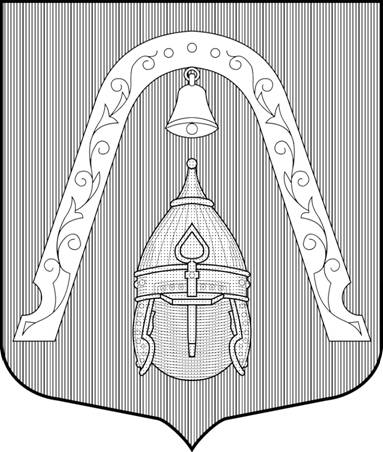 МЕСТНАЯ АДМИНИСТРАЦИЯВНУТРИГОРОДСКОГО МУНИЦИПАЛЬНОГО  ОБРАЗОВАНИЯСАНКТ-ПЕТЕРБУРГА МУНИЦИПАЛЬНЫЙ ОКРУГ ЛИГОВКА-ЯМСКАЯПОСТАНОВЛЕНИЕМЕСТНАЯ АДМИНИСТРАЦИЯВНУТРИГОРОДСКОГО МУНИЦИПАЛЬНОГО  ОБРАЗОВАНИЯСАНКТ-ПЕТЕРБУРГА МУНИЦИПАЛЬНЫЙ ОКРУГ ЛИГОВКА-ЯМСКАЯПОСТАНОВЛЕНИЕМЕСТНАЯ АДМИНИСТРАЦИЯВНУТРИГОРОДСКОГО МУНИЦИПАЛЬНОГО  ОБРАЗОВАНИЯСАНКТ-ПЕТЕРБУРГА МУНИЦИПАЛЬНЫЙ ОКРУГ ЛИГОВКА-ЯМСКАЯПОСТАНОВЛЕНИЕМЕСТНАЯ АДМИНИСТРАЦИЯВНУТРИГОРОДСКОГО МУНИЦИПАЛЬНОГО  ОБРАЗОВАНИЯСАНКТ-ПЕТЕРБУРГА МУНИЦИПАЛЬНЫЙ ОКРУГ ЛИГОВКА-ЯМСКАЯПОСТАНОВЛЕНИЕ14.05.2018№№12«О внесении изменений в постановление местной Администрации внутригородского Муниципального образования Санкт-Петербурга муниципальный округ Лиговка - Ямская от 25.09.2017 № 32 «Об утверждении муниципальных программ, ведомственных целевых программ и непрограммных направлений деятельности на 2018 год» «О внесении изменений в постановление местной Администрации внутригородского Муниципального образования Санкт-Петербурга муниципальный округ Лиговка - Ямская от 25.09.2017 № 32 «Об утверждении муниципальных программ, ведомственных целевых программ и непрограммных направлений деятельности на 2018 год» Наименование муниципальной программы«ПРОФИЛАКТИКА ЭКСТРЕМИЗМА И МЕЖЭТНИЧЕСКИХ КОНФЛИКТОВ» (далее - Программа)Ответственный исполнитель программыместная Администрация  внутригородского Муниципального образования Санкт-Петербурга муниципальный округ Лиговка - ЯмскаяУчастники реализации программы- Структурные подразделения и должностные лица местной Администрации - Организации и юридические лица, оказывающие услуги в данной сфере, привлеченные в установленном порядкеЦель программы- Привлечение населения к участию в мероприятиях по профилактике терроризма и экстремизма, в формах и видах, определенных Положением «О порядке реализации местной Администрацией Муниципального образования Лиговка-Ямская вопроса местного значения: - «Участие в профилактике терроризма и экстремизма, а также минимизации и (или) ликвидации последствий проявления терроризма и экстремизма на территории внутригородского Муниципального образования  Санкт-Петербурга муниципальный округ Лиговка-Ямская»,  утвержденным Постановлением от 17.08.2015  № 98;-  «Участие в создании условий для реализации мер, направленных на укрепление межнационального и межконфессионального согласия, сохранение и развитие языков и культуры народов российской федерации, проживающих на территории муниципального образования, социальную и культурную адаптацию мигрантов, профилактику межнациональных (межэтнических) конфликтов», утвержденным Постановлением от 02.09.2016   № 12.- Формирование у несовершеннолетних и молодежи позитивного отношения к иным представителям этноса;- повышение степени удовлетворенности населения уровнем своей личной безопасностиЗадачи программы1) распространение информационных материалов, направленных на предупреждение правонарушений экстремистского толка и межэтнических конфликтов;2) консолидация усилий ВМО, правоохранительных органов, органов прокуратуры, органов государственной власти в области профилактики  и предупреждения экстремизма и терроризма и межэтнических конфликтов.3) освещение проведения мероприятий в средствах массовой информации.4) повышение уровня антитеррористической защищенности  объектов муниципальной собственности.Целевая аудиторияЖители Муниципального образования Лиговка-Ямская Целевые индикаторы и показатели программы1. Количество выполненных местной Администрацией мероприятий по отношению к запланированному количеству (%);2. Удельный вес населения Муниципального образования, принявшего участие в мероприятиях (%);3. Сумма средств местного бюджета Муниципального образования, направленная в отчетном периоде на  проведение  мероприятий в расчете на одного жителя. Этапы и сроки реализациии программыПериод  2018-2020 годовРесурсное обеспечение программыИсточник финансирования: бюджет Муниципального образования на 2018год;Объем финансирования: 2018 год - 172,4 тыс. руб.Нормативно-правовое обеспечение программы1. Федеральный закон от 06.10.2003 № 131 «Об общих принципах организации местного самоуправления в Российской Федерации»; Федеральный закон от 06.03.2006 № 35 «О противодействии терроризму»; Федеральный закон от 25.07.2002 № 114 «О противодействии экстремистской деятельности»; Закон Санкт-Петербурга от 23.09.2009 № 420-79 «Об организации местного самоуправления в Санкт-Петербурге»; 5. Закон Санкт-Петербурга от 04.06.2007 № 230-42 «О профилактике правонарушений в Санкт-Петербурге»; Концепция противодействия терроризму в Российской Федерации, утверждённая Президентом РФ от 05.10.2009 Устав внутригородского Муниципального образования Санкт-Петербурга муниципальный округ Лиговка – Ямская;Распоряжение местной Администрации внутригородского Муниципального образования Санкт-Петербурга муниципальный округ Лиговка – Ямская от 13.10.2015 № 165 «Об утверждении Порядков разработки, реализации, оценки эффективности муниципальных программ и ведомственных  целевых программ внутригородского Муниципального образования Санкт-Петербурга муниципальный округ Лиговка – Ямская»;Постановление местной Администрации от 17.08.2015 № 98  «Об утверждении Положений по вопросам местного значения».Распоряжение местной Администрации от 25.05.2017 № 101 « Об утверждении перечня ведомственных целевых программ и непрограммных направлений деятельности на 2018 год, подлежащих включению в проект бюджета».№ 
п/пНаименование мероприятияОтветственный исполнитель, участник реализации программыСрок исполненияОжидаемый непосредственный результат(кол-во участников)Взаимосвязь с целевыми показателями(удельный вес участников)1.ОРГАНИЗАЦИИ И ПРОВЕДЕНИЯ ИНФОРМАЦИОННО-ПРОПАГАНДИСТСКИХ МЕРОПРИЯТИЙ ПО РАЗЪЯСНЕНИЮ СУЩНОСТИ ТЕРРОРИЗМА И ЭКСТРЕМИЗМАОРГАНИЗАЦИИ И ПРОВЕДЕНИЯ ИНФОРМАЦИОННО-ПРОПАГАНДИСТСКИХ МЕРОПРИЯТИЙ ПО РАЗЪЯСНЕНИЮ СУЩНОСТИ ТЕРРОРИЗМА И ЭКСТРЕМИЗМАОРГАНИЗАЦИИ И ПРОВЕДЕНИЯ ИНФОРМАЦИОННО-ПРОПАГАНДИСТСКИХ МЕРОПРИЯТИЙ ПО РАЗЪЯСНЕНИЮ СУЩНОСТИ ТЕРРОРИЗМА И ЭКСТРЕМИЗМАОРГАНИЗАЦИИ И ПРОВЕДЕНИЯ ИНФОРМАЦИОННО-ПРОПАГАНДИСТСКИХ МЕРОПРИЯТИЙ ПО РАЗЪЯСНЕНИЮ СУЩНОСТИ ТЕРРОРИЗМА И ЭКСТРЕМИЗМАОРГАНИЗАЦИИ И ПРОВЕДЕНИЯ ИНФОРМАЦИОННО-ПРОПАГАНДИСТСКИХ МЕРОПРИЯТИЙ ПО РАЗЪЯСНЕНИЮ СУЩНОСТИ ТЕРРОРИЗМА И ЭКСТРЕМИЗМА1.1Размещение на официальном сайте в сети «Интернет»  материалов, предоставляемых правоохранительными структурами (УМВД, прокуратура Центрального района Санкт-Петербурга)  о состоянии дел  в области   противодействия и профилактики терроризма и экстремизма Орг. отдел Не менее 1 раз в квартал--1.2Размещение  тематических материалов, посвященных профилактике экстремизма и терроризма:Размещение  тематических материалов, посвященных профилактике экстремизма и терроризма:Размещение  тематических материалов, посвященных профилактике экстремизма и терроризма:Размещение  тематических материалов, посвященных профилактике экстремизма и терроризма:Размещение  тематических материалов, посвященных профилактике экстремизма и терроризма:1.2.1-на официальном сайте в сети «Интернет»Орг. отдел1 раз в квартал--1.2.2- в  муниципальных СМИОрг. отделИюль, декабрь6000( в соответствии с тиражом)36% от  общего числа жителей1.3Размещение информации о действиях населения при обнаружении подозрительных предметов  и номеров  телефонов экстренных служб  на «БЕГУЩЕЙ СТРОКЕ»Орг. отделАпрель, Август, --2.УЧАСТИЕ В МЕРОПРИЯТИЯХ ПО ПРОФИЛАКТИКЕ ТЕРРОРИЗМА И ЭКСТРЕМИЗМА, ОРГАНИЗУЕМЫХ ФЕДЕРАЛЬНЫМИ ОРГАНАМИ ИСПОЛНИТЕЛЬНОЙ ВЛАСТИ И (ИЛИ) ИСПОЛНИТЕЛЬНЫМИ ОРГАНАМИ ГОСУДАРСТВЕННОЙ ВЛАСТИ САНКТ-ПЕТЕРБУРГАУЧАСТИЕ В МЕРОПРИЯТИЯХ ПО ПРОФИЛАКТИКЕ ТЕРРОРИЗМА И ЭКСТРЕМИЗМА, ОРГАНИЗУЕМЫХ ФЕДЕРАЛЬНЫМИ ОРГАНАМИ ИСПОЛНИТЕЛЬНОЙ ВЛАСТИ И (ИЛИ) ИСПОЛНИТЕЛЬНЫМИ ОРГАНАМИ ГОСУДАРСТВЕННОЙ ВЛАСТИ САНКТ-ПЕТЕРБУРГАУЧАСТИЕ В МЕРОПРИЯТИЯХ ПО ПРОФИЛАКТИКЕ ТЕРРОРИЗМА И ЭКСТРЕМИЗМА, ОРГАНИЗУЕМЫХ ФЕДЕРАЛЬНЫМИ ОРГАНАМИ ИСПОЛНИТЕЛЬНОЙ ВЛАСТИ И (ИЛИ) ИСПОЛНИТЕЛЬНЫМИ ОРГАНАМИ ГОСУДАРСТВЕННОЙ ВЛАСТИ САНКТ-ПЕТЕРБУРГАУЧАСТИЕ В МЕРОПРИЯТИЯХ ПО ПРОФИЛАКТИКЕ ТЕРРОРИЗМА И ЭКСТРЕМИЗМА, ОРГАНИЗУЕМЫХ ФЕДЕРАЛЬНЫМИ ОРГАНАМИ ИСПОЛНИТЕЛЬНОЙ ВЛАСТИ И (ИЛИ) ИСПОЛНИТЕЛЬНЫМИ ОРГАНАМИ ГОСУДАРСТВЕННОЙ ВЛАСТИ САНКТ-ПЕТЕРБУРГАУЧАСТИЕ В МЕРОПРИЯТИЯХ ПО ПРОФИЛАКТИКЕ ТЕРРОРИЗМА И ЭКСТРЕМИЗМА, ОРГАНИЗУЕМЫХ ФЕДЕРАЛЬНЫМИ ОРГАНАМИ ИСПОЛНИТЕЛЬНОЙ ВЛАСТИ И (ИЛИ) ИСПОЛНИТЕЛЬНЫМИ ОРГАНАМИ ГОСУДАРСТВЕННОЙ ВЛАСТИ САНКТ-ПЕТЕРБУРГА2.1Участие в деятельности антитеррористической комиссии администрации Центрального района Санкт-Петербурга. Глава МОПо плану заседаний Комиссии--2.2  Подготовка отчета  по результатам  обхода территории МО с целью выявления:- потенциально опасных предметов (брошенных и разукомплектованных автомобилей).  - фактов нанесения на здания и иные сооружения нацистской атрибутики или символики, а также сходных с нацистской атрибутикой или символикой надписей.  (В случае обнаружения  фотофиксация и  направление  материалов в правоохранительные органы.)Должностное лицо местного самоуправления, уполномоченное  составлять  протоколы об административных правонарушениях1 раз в квартал(До 10 числа месяца, следующего за кварталом)--3НАПРАВЛЕНИЕ ПРЕДЛОЖЕНИЙ ПО ВОПРОСАМ УЧАСТИЯ В ПРОФИЛАКТИКЕ ТЕРРОРИЗМА И ЭКСТРЕМИЗМА В ИСПОЛНИТЕЛЬНЫЕ ОРГАНЫ ГОСУДАРСТВЕННОЙ ВЛАСТИ САНКТ-ПЕТЕРБУРГАНАПРАВЛЕНИЕ ПРЕДЛОЖЕНИЙ ПО ВОПРОСАМ УЧАСТИЯ В ПРОФИЛАКТИКЕ ТЕРРОРИЗМА И ЭКСТРЕМИЗМА В ИСПОЛНИТЕЛЬНЫЕ ОРГАНЫ ГОСУДАРСТВЕННОЙ ВЛАСТИ САНКТ-ПЕТЕРБУРГАНАПРАВЛЕНИЕ ПРЕДЛОЖЕНИЙ ПО ВОПРОСАМ УЧАСТИЯ В ПРОФИЛАКТИКЕ ТЕРРОРИЗМА И ЭКСТРЕМИЗМА В ИСПОЛНИТЕЛЬНЫЕ ОРГАНЫ ГОСУДАРСТВЕННОЙ ВЛАСТИ САНКТ-ПЕТЕРБУРГАНАПРАВЛЕНИЕ ПРЕДЛОЖЕНИЙ ПО ВОПРОСАМ УЧАСТИЯ В ПРОФИЛАКТИКЕ ТЕРРОРИЗМА И ЭКСТРЕМИЗМА В ИСПОЛНИТЕЛЬНЫЕ ОРГАНЫ ГОСУДАРСТВЕННОЙ ВЛАСТИ САНКТ-ПЕТЕРБУРГАНАПРАВЛЕНИЕ ПРЕДЛОЖЕНИЙ ПО ВОПРОСАМ УЧАСТИЯ В ПРОФИЛАКТИКЕ ТЕРРОРИЗМА И ЭКСТРЕМИЗМА В ИСПОЛНИТЕЛЬНЫЕ ОРГАНЫ ГОСУДАРСТВЕННОЙ ВЛАСТИ САНКТ-ПЕТЕРБУРГА3.1Направление в адрес Администрации Центрального района Санкт-Петербурга  планов деятельности Муниципального образования по решению вопроса местного значения.Орг. отделПо запросу администрации Центрального района--3.2Направление в адрес Прокуратуры  Центрального района СПб, принимаемых в МО  НПА по решению вопроса местного значения.Юрисконсульт местной АдминистрацииПо запросу прокуратуры--5. ОРГАНИЗАЦИЯ  МЕРОПРИЯТИЙ (для детей и подростков) ПО ПРОФИЛАКТИКЕ ЭКСТРЕМИЗМА  И ТЕРРОРИЗМА  ОРГАНИЗАЦИЯ  МЕРОПРИЯТИЙ (для детей и подростков) ПО ПРОФИЛАКТИКЕ ЭКСТРЕМИЗМА  И ТЕРРОРИЗМА  ОРГАНИЗАЦИЯ  МЕРОПРИЯТИЙ (для детей и подростков) ПО ПРОФИЛАКТИКЕ ЭКСТРЕМИЗМА  И ТЕРРОРИЗМА  ОРГАНИЗАЦИЯ  МЕРОПРИЯТИЙ (для детей и подростков) ПО ПРОФИЛАКТИКЕ ЭКСТРЕМИЗМА  И ТЕРРОРИЗМА  ОРГАНИЗАЦИЯ  МЕРОПРИЯТИЙ (для детей и подростков) ПО ПРОФИЛАКТИКЕ ЭКСТРЕМИЗМА  И ТЕРРОРИЗМА 5.1 Музейная программа ГМПИР по теме: Политический конфликт –«Ты видишь город Петроград в 1917-м году…" (для детей15-17 лет)Орг. отделIV квартал240,1% от  общего числа жителей5.2Музейная программа ГМПИР по теме: Политический конфликт - "Гражданская война в России: брат на брата" (для детей15-17 лет)Орг. отделIV квартал240,1% от  общего числа жителей5.3 Музейная программа ГМПИР по теме: Политический конфликт -  "Человек и власть в России в ХIX-XXI столетиях»  (для детей15-17 лет)Орг. отделIV квартал240,1% от  общего числа жителей5.6Проведение интерактивного проекта « Слушается дело №..» (включает 6 мероприятий: теоретический и практический курс правовых норм; распределение ролей, консультирование и тестирование ролевого участия; проведение судебного заседания и подведение итогов ролевой игры) с раздачей евробуклетовОрг. отделIV квартал250,1% от  общего числа жителей6УЧАСТИЕ В  СОЗДАНИИ УСЛОВИЙ ДЛЯ РЕАЛИЗАЦИИ МЕР, НАПРАВЛЕННЫХ НА УКРЕПЛЕНИЕ МЕЖНАЦИОНАЛЬНОГО И МЕЖКОНФЕССИОНАЛЬНОГО СОГЛАСИЯУЧАСТИЕ В  СОЗДАНИИ УСЛОВИЙ ДЛЯ РЕАЛИЗАЦИИ МЕР, НАПРАВЛЕННЫХ НА УКРЕПЛЕНИЕ МЕЖНАЦИОНАЛЬНОГО И МЕЖКОНФЕССИОНАЛЬНОГО СОГЛАСИЯУЧАСТИЕ В  СОЗДАНИИ УСЛОВИЙ ДЛЯ РЕАЛИЗАЦИИ МЕР, НАПРАВЛЕННЫХ НА УКРЕПЛЕНИЕ МЕЖНАЦИОНАЛЬНОГО И МЕЖКОНФЕССИОНАЛЬНОГО СОГЛАСИЯУЧАСТИЕ В  СОЗДАНИИ УСЛОВИЙ ДЛЯ РЕАЛИЗАЦИИ МЕР, НАПРАВЛЕННЫХ НА УКРЕПЛЕНИЕ МЕЖНАЦИОНАЛЬНОГО И МЕЖКОНФЕССИОНАЛЬНОГО СОГЛАСИЯУЧАСТИЕ В  СОЗДАНИИ УСЛОВИЙ ДЛЯ РЕАЛИЗАЦИИ МЕР, НАПРАВЛЕННЫХ НА УКРЕПЛЕНИЕ МЕЖНАЦИОНАЛЬНОГО И МЕЖКОНФЕССИОНАЛЬНОГО СОГЛАСИЯ6.1Участие в деятельности  Координационного Совета по вопросам межнациональных отношений в Центральном районе Санкт-Петербурга. Орг. отделПо плану заседаний  Координационного Совета--7ИНФОРМАЦИОННО-ПРОПАГАНДИСТСКОЕ СОПРОВОЖДЕНИЕ ДЕЯТЕЛЬНОСТИ ПО  УКРЕПЛЕНИЮ МЕЖНАЦИОНАЛЬНОГО И МЕЖКОНФЕССИОНАЛЬНОГО   СОГЛАСИЯИНФОРМАЦИОННО-ПРОПАГАНДИСТСКОЕ СОПРОВОЖДЕНИЕ ДЕЯТЕЛЬНОСТИ ПО  УКРЕПЛЕНИЮ МЕЖНАЦИОНАЛЬНОГО И МЕЖКОНФЕССИОНАЛЬНОГО   СОГЛАСИЯИНФОРМАЦИОННО-ПРОПАГАНДИСТСКОЕ СОПРОВОЖДЕНИЕ ДЕЯТЕЛЬНОСТИ ПО  УКРЕПЛЕНИЮ МЕЖНАЦИОНАЛЬНОГО И МЕЖКОНФЕССИОНАЛЬНОГО   СОГЛАСИЯИНФОРМАЦИОННО-ПРОПАГАНДИСТСКОЕ СОПРОВОЖДЕНИЕ ДЕЯТЕЛЬНОСТИ ПО  УКРЕПЛЕНИЮ МЕЖНАЦИОНАЛЬНОГО И МЕЖКОНФЕССИОНАЛЬНОГО   СОГЛАСИЯИНФОРМАЦИОННО-ПРОПАГАНДИСТСКОЕ СОПРОВОЖДЕНИЕ ДЕЯТЕЛЬНОСТИ ПО  УКРЕПЛЕНИЮ МЕЖНАЦИОНАЛЬНОГО И МЕЖКОНФЕССИОНАЛЬНОГО   СОГЛАСИЯ7.1Размещение на официальном сайте в сети «Интернет»   материалов, предоставляемых  правоохранительными структурами (УМВД, прокуратура Центрального района Санкт-Петербурга)  о состоянии дел  в области   миграционной политикиОрг. отдел1 раз в квартал--7.2Размещение  тематических материалов, посвященных профилактике межконфессиональных конфликтов:Размещение  тематических материалов, посвященных профилактике межконфессиональных конфликтов:Размещение  тематических материалов, посвященных профилактике межконфессиональных конфликтов:Размещение  тематических материалов, посвященных профилактике межконфессиональных конфликтов:Размещение  тематических материалов, посвященных профилактике межконфессиональных конфликтов:7.2.1-на официальном сайте в сети «Интернет»  Орг. отдел1 раз в квартал-7.2.2- в  муниципальных СМИОрг. отделИюль, декабрь6000( в соответствии с тиражом)36% от  общего числа жителей8.ОРГАНИЗАЦИЯ  МЕРОПРИЯТИЙ (для детей и подростков) ПО УКРЕПЛЕНИЮ МЕЖНАЦИОНАЛЬНОГО И МЕЖКОНФЕССИОНАЛЬНОГО   СОГЛАСИЯОРГАНИЗАЦИЯ  МЕРОПРИЯТИЙ (для детей и подростков) ПО УКРЕПЛЕНИЮ МЕЖНАЦИОНАЛЬНОГО И МЕЖКОНФЕССИОНАЛЬНОГО   СОГЛАСИЯОРГАНИЗАЦИЯ  МЕРОПРИЯТИЙ (для детей и подростков) ПО УКРЕПЛЕНИЮ МЕЖНАЦИОНАЛЬНОГО И МЕЖКОНФЕССИОНАЛЬНОГО   СОГЛАСИЯОРГАНИЗАЦИЯ  МЕРОПРИЯТИЙ (для детей и подростков) ПО УКРЕПЛЕНИЮ МЕЖНАЦИОНАЛЬНОГО И МЕЖКОНФЕССИОНАЛЬНОГО   СОГЛАСИЯОРГАНИЗАЦИЯ  МЕРОПРИЯТИЙ (для детей и подростков) ПО УКРЕПЛЕНИЮ МЕЖНАЦИОНАЛЬНОГО И МЕЖКОНФЕССИОНАЛЬНОГО   СОГЛАСИЯ8.1Оказание услуг по проведению музейной  программы ГМИР- «Вместе –целая страна» ( абонемент на 5 занятий: -« С чего начинается Родина?», -«Ты и твое имя», -«Золотые одежды для слова», -«Победить дракона» -  экскурсия: «Петербург -город всех вер»Орг. отделIV квартал240,1% от  общего числа жителей8.2Оказание услуг по организации и проведению музыкального проекта: «Соединяя сердца» (песни народов мира)Орг. отделIV квартал1000,6% от  общего числа жителейИТОГО: 19 мероприятийИТОГО: 19 мероприятийИТОГО: 19 мероприятий1241774,5%№ 
п/пНаименование мероприятия 
Расходы бюджета муниципального образования, тыс. руб. на 2018-2020гг.Расходы бюджета муниципального образования, тыс. руб. на 2018-2020гг.Расходы бюджета муниципального образования, тыс. руб. на 2018-2020гг.№ 
п/пНаименование мероприятия 
Текущий 2018 годОчередной 2019 год(с  учетом прогнозного ИПЦ- 104,5% ) Первый (2020) год планового периода (с  учетом прогнозного ИПЦ- 104,5%  IV квартал1  Оказание услуг по организации и проведению музыкального проекта: «Соединяя сердца» (4 концерта- песни народов мира)70,073,276,42 Оказание услуг по проведению интерактивного проекта «Слушается дело №..» (реконструкция  судебного заседания по «делу скинхедов»: включает 6 занятий: теоретический и практический курс правовых норм; распределение ролей, консультирование и тестирование ролевого участия; проведение судебного заседания и подведение итогов ролевой игры) с изготовлением  раздачей  евробуклетов57,159,762,43 Оказание услуг по проведению музейной программы ГМПИР по теме: Политический конфликт –«Ты видишь город Петроград в 1917-м году…" (для детей15-17 лет)3,53,73,84Оказание услуг по проведению музейной программы ГМПИР по теме: Политический конфликт -"Гражданская война в России: брат на брата" (для детей15-17 лет)3,53,73,85 Оказание услуг по проведению музейной программы ГМПИР по теме: Политический конфликт -  "Человек и власть в России в ХIX-XXI столетиях»  (для детей15-17 лет)3,53,73,86Оказание услуг по проведению музейной  программы ГМИР- «Вместе –целая страна» ( абонемент на 5 занятий: « С чего начинается Родина?», «Ты и твое имя», «Золотые одежды для слова», «Победить дракона» и  экскурсия: «Петербург -город всех вер»34,836,438,0ВСЕГО по программе 10 мероприятий172,4180,4188,2№п/пНаименование  услугиОбоснование объемов бюджетных ассигнований, руб.Факт(тыс.руб.)1Музейная программа ГМПИР–«Ты видишь город Петроград в 1917-м году…" 3500руб. – экскурсионное обслуживание ГМПИР2.Музейная программа ГМПИР -"Гражданская война в России: брат на брата"3500руб. – экскурсионное обслуживание ГМПИР3.Музейная программа ГМПИР "Человек и власть в России в ХIX-XXI столетиях»3500руб. – экскурсионное обслуживание ГМПИР4.Музейная  программа ГМИР- «Вместе –целая страна»34800 руб.- стоимость абонемента ГМИР 5интерактивный проект «Слушается дело №..» (включает 6 мероприятий)Вх. № 3 КП от 30.06.2017г.- 50 000,00 руб.Вх. № 2КП от 29.06.2017г.- 51000,00 руб.Вх. № 1КП от 29.09.2017г.- 49000,00 руб.www.ciferblat.spb.ru    - 2900+4500 макет=7400 руб.http:// printrus.ru   - 2730+4500 макет=7230 руб. www.abprint.ru  -2000+4500 макет=   6500руб.  Средняя цена = 57043,33 руб.6Музыкальный проект «Соединяя сердца» ( 4 концерта)Договор № 25 от 15 февраля 2017  – 70000,00 руб. № п/пПоказатели отчетностиЕд.измерения отчетный (базовый) 2017 годтекущий 2018годочередной 2019год Первый (2020) год планового периода1Количество выполненных местной Администрацией мероприятий по отношению к запланированному количеству(%)2Удельный вес населения, принявшего участие в мероприятиях муниципального образования  по профилактике экстремизма(%)3Сумма средств местного бюджета Муниципального образования, направленная в отчетном периоде на  проведение  мероприятий по профилактике экстремизма в расчете на одного жителя(руб.)Формулировка частного критерияЗначение весового коэффициентаГрадацияБалльная оценкаВыполнение плана мероприятий согласно утвержденной муниципальной программе (К1)0,4Выполнение плана программных мероприятий осуществлено в полном объеме10Выполнение плана мероприятий согласно утвержденной муниципальной программе (К1)0,4План программных мероприятий выполнен не менее чем на 90%8Выполнение плана мероприятий согласно утвержденной муниципальной программе (К1)0,4План программных мероприятий выполнен не менее чем на 70%6Выполнение плана мероприятий согласно утвержденной муниципальной программе (К1)0,4План программных мероприятий выполнен не менее чем на 50%4Выполнение плана мероприятий согласно утвержденной муниципальной программе (К1)0,4Фактическое выполнение плана программных мероприятий составляет от 30 до 50%2Выполнение плана мероприятий согласно утвержденной муниципальной программе (К1)0,4План программных мероприятий выполнен не менее чем на 30%1Фактический охват программными мероприятиями  предполагаемых участников из целевой аудитории  от запланированного количества (К2), в %.0,4Охват участников мероприятия не менее запланированного числа10Фактический охват программными мероприятиями  предполагаемых участников из целевой аудитории  от запланированного количества (К2), в %.0,4Отклонение (в сторону уменьшения) от плана охвата участников мероприятия не более 10%8Фактический охват программными мероприятиями  предполагаемых участников из целевой аудитории  от запланированного количества (К2), в %.0,4Отклонение (в сторону уменьшения) от плана охвата участников мероприятия не менее 10% и не более  30%6Фактический охват программными мероприятиями  предполагаемых участников из целевой аудитории  от запланированного количества (К2), в %.0,4Отклонение (в сторону уменьшения) от плана охвата участников мероприятия не менее  30% и не более 50%4Фактический охват программными мероприятиями  предполагаемых участников из целевой аудитории  от запланированного количества (К2), в %.0,4Отклонение (в сторону уменьшения) от плана охвата участников мероприятия более 50%1Сумма средств местного бюджета Муниципального образования, направленная в отчетном периоде на  проведение  мероприятий в расчете на одного жителя (К3)0,2Не менее 85%  от запланированных расходов10Сумма средств местного бюджета Муниципального образования, направленная в отчетном периоде на  проведение  мероприятий в расчете на одного жителя (К3)0,2Менее 85% от запланированных расходов1 Форма   контроляПериодичностьОтветственный исполнительКонтроль  за ходом исполнения  Контрактов включает в себя организацию:- приемки мероприятий,- приемки отчетных документов,-  подготовку распоряжений на оплату;- проведения экспертиз,- подготовки отчетов по исполнению мероприятий.По каждому мероприятию  в рамках исполнения КонтрактовОрганизационный отделКонтроль в форме камеральной проверки отчетностиПо мере поступления отчетности о выполнении  мероприятийОтветственный специалист местной  Администрации№п/пНаименование целевого показателяЕд. изм.Факт на начало отчетного 2017г. План  на конец текущего 2018 г.Факт на конец отчетного периода  2018г.Абсолютноеотклонение от фактаОтносит.отклонениеот факта (%)Темпростак уровню прошлогогода(%)Обосно-вание отклоненийна конец отчетного периода1Удельный вес граждан, принявших участие в мероприятиях  муниципального образования%2Количество выполненных местной Администрацией мероприятий по отношению к запланированному количеству%3Сумма средств местного бюджета Муниципального образования, направленная в отчетном периоде на  проведение  мероприятийТыс. руб.Наименование программы«ПРОФИЛАКТИКА ПРАВОНАРУШЕНИЙ» (далее- программа)Ответственный исполнитель программы Организационный отдел местной Администрации  внутригородского Муниципального образования Санкт-Петербурга муниципальный округ Лиговка – Ямская ( Далее – организационный отдел, орг. отдел)Участники реализации программы - структурные подразделения и должностные лица  местной Администрации - организации и юридические лица, оказывающие  услуги в данной сфере, привлеченные в установленном порядкеЦель программы- Привлечение населения к участию в мероприятиях по профилактике правонарушений, в  формах и видах, определенных Положением «О порядке реализации местной Администрацией Муниципального образования Лиговка-Ямская  вопроса местного значения, утвержденным  Постановлением от 17.08.2015  № 98:-  «Участие в деятельности по профилактике правонарушений в Санкт-Петербурге в формах и порядке, установленных законодательством Санкт-Петербурга;-  «Участие в установленном порядке в мероприятиях по профилактике незаконного потребления наркотических средств и психотропных веществ, новых потенциально опасных  психоактивных веществ, наркомании в Санкт-Петербурге»;-  «Участие в реализации мероприятий по охране здоровья граждан от воздействия окружающего табачного дыма и последствий потребления табака на территории внутригородского Муниципального образования  Санкт-Петербурга муниципальный округ Лиговка-Ямская».Задачи программы1) просветительская  деятельность, направленная на профилактику  правонарушений и профилактику потребления  ПАВ;2) участие в деятельности  органов исполнительной власти по предупреждению и профилактике правонарушений, совершаемых на улицах, в общественных местах, рецидивной, «бытовой» преступности, а также правонарушений совершаемых несовершеннолетними;3) организация  и проведение мероприятий, направленных на повышение уровня правовой грамотности  у подрастающего поколения и профилактику потребления  ПАВ;Целевая аудиторияЖители Муниципального образования Этапы и сроки реализации программыПериод 2018-2020 годовРесурсное обеспечение программыИсточник финансирования:  Местный бюджет Муниципального образования на 2018 год;Объем финансирования:2018 год -  106,4 тыс. руб.Нормативно-правовое обеспечение программыФедеральный закон от 08.01.1998 № 3 «О наркотических и психотропных веществах»;Федеральный закон от 23.02.2013 № 15 «Об охране здоровья граждан от воздействия окружающего табачного дыми и последствий потребления табака»; Закон Санкт-Петербурга от 23.09.2009 № 420-79  «Об организации местного самоуправления в Санкт-Петербурге»; Закон Санкт-Петербурга от 07.09.2011 № 541-106 «О профилактике незаконного потребления наркотических средств и психотропных веществ, наркомании в Санкт-Петербурге»; 5.   Закон Санкт- Петербурга от 04.06.2007 № 230-42  «О профилактике правонарушений в Санкт- Петербурге»; 6.  Устав внутригородского Муниципального образования Санкт-Петербурга муниципальный округ Лиговка – Ямская 7. Постановление местной Администрации от 17.08.2015 № 98  «Об утверждении Положений по вопросам местного значения»8. Распоряжение местной Администрации от 13.10.2015 № 165 «Об утверждении Порядков разработки, реализации, оценке эффективности  муниципальных программ и ведомственных целевых программ внутригородского Муниципального образования Санкт-Петербурга муниципальный округ Лиговка-Ямская»9. Распоряжение местной Администрации от 25.05.2017 № 101 « Об утверждении перечня ведомственных целевых программ и непрограммных направлений деятельности на 2018 год, подлежащих включению в проект бюджета»Ожидаемые конечные результаты реализации программыУвеличение удельного веса граждан, принимающих  участие  в  жизни  Муниципального образования.№ 
п/пНаименование мероприятияОтветственный исполнитель, участник реализации программыСрок исполненияОжидаемый непосредственный результат(кол-во участников)Взаимосвязь с целевыми показателями(удельный вес участников)1.Взаимодействие с органами исполнительной власти по  участию в профилактике правонарушений в Санкт-ПетербургеВзаимодействие с органами исполнительной власти по  участию в профилактике правонарушений в Санкт-ПетербургеВзаимодействие с органами исполнительной власти по  участию в профилактике правонарушений в Санкт-ПетербургеВзаимодействие с органами исполнительной власти по  участию в профилактике правонарушений в Санкт-ПетербургеВзаимодействие с органами исполнительной власти по  участию в профилактике правонарушений в Санкт-Петербурге1.1 Участие в деятельности комиссии Администрации Центрального района  по вопросам обеспечения правопорядка и профилактики правонарушений Центрального района Санкт-ПетербургаГлава МОПо плану заседаний Комиссии--1.2Участие в деятельности антинаркотической комиссии в Центральном районе Санкт-Петербурга.Глава МОПо плану заседаний Комиссии--1.3  Организация  встречи населения округа с участковыми уполномоченными 76 отдела полиции  по вопросам   правоохранительной деятельности на территории округа. ( по согласованию)Орг. отделII квартал150,1% от  общего числа жителей2Информационно-пропагандистское сопровождение деятельности по профилактикеправонарушенийИнформационно-пропагандистское сопровождение деятельности по профилактикеправонарушенийИнформационно-пропагандистское сопровождение деятельности по профилактикеправонарушенийИнформационно-пропагандистское сопровождение деятельности по профилактикеправонарушенийИнформационно-пропагандистское сопровождение деятельности по профилактикеправонарушений2.1Размещение на официальном сайте в сети «Интернет»   материалов, предоставляемых  правоохранительными структурами (УМВД, прокуратура Центрального района Санкт-Петербурга)  о состоянии дел  в области   профилактики правонарушений и наркоманииОрг. отделПо мере предоставления информации--2.2Размещение  тематических материалов, посвященных профилактике правонарушений:Размещение  тематических материалов, посвященных профилактике правонарушений:Размещение  тематических материалов, посвященных профилактике правонарушений:Размещение  тематических материалов, посвященных профилактике правонарушений:Размещение  тематических материалов, посвященных профилактике правонарушений:2.2-на официальном сайте в сети «Интернет»  Орг. отделЕжеквартально--2.2- в  муниципальных СМИОрг. отделII, IV квартал6000( в соответствии с тиражом)36% от  общего числа жителей3Организация и проведение профилактических мероприятий по профилактике правонарушенийОрганизация и проведение профилактических мероприятий по профилактике правонарушенийОрганизация и проведение профилактических мероприятий по профилактике правонарушенийОрганизация и проведение профилактических мероприятий по профилактике правонарушенийОрганизация и проведение профилактических мероприятий по профилактике правонарушений3.1Круглый стол  на тему: «Власть шаговой доступности»Орг.отдел ,Аппарат Советаапрель240,1% от  общего числа жителей3.2Музейная программа ГМПИР по теме конституционных исканий в России:  «Человек имеет право, но при этом он обязан…» (для детей  15-17 лет) Орг.отделСентябрь-октябрь240,1% от  общего числа жителей3.3К  ЕНМД (европейская неделя местной демократии): Организация круглого стола по вопросам  развития демократииОрг.отдел ,Аппарат Совета2-ая неделяоктября200,1% от  общего числа жителей3.4К  Дню правовой помощи  детям: (организация встречи  подростков, проживающих на территории округа,  с инспекторами ОДН  и органами опеки) Органы опеки,Орг.отделПериод с 15 по 20 ноября200,1% от  общего числа жителей3.5Акция: распространение тематической продукции среди детей и подростков округаОрг.отделПериод с 15 по 20 ноября200,1% от  общего числа жителей3.6 К Дню Конституции:Организация и проведение круглого стола по правовым основам деятельности ОМСУ Орг.отдел периодс 1 по 10декабря250,1% от  общего числа жителей4Организация и проведение мероприятий по профилактике наркомании  и  табакокуренияОрганизация и проведение мероприятий по профилактике наркомании  и  табакокуренияОрганизация и проведение мероприятий по профилактике наркомании  и  табакокуренияОрганизация и проведение мероприятий по профилактике наркомании  и  табакокуренияОрганизация и проведение мероприятий по профилактике наркомании  и  табакокурения4.1Музыкально-литературная композиция: «Поврежденная реальность» (по профилактике наркомании»)Орг.отделII квартал1500,9% от  общего числа жителей4.2 Музейное занятие   музея гигиены: « Основные элементы здорового образа жизни» (по профилактике наркомании»)Орг.отделIV квартал240,1% от  общего числа жителей4.3Музейное занятие музея гигиены: «Воздействие табачного дыма на организм» (по профилактике табакокурения»)Орг.отделIV квартал240,1% от  общего числа жителей4.4Музейное занятие музея гигиены:  «Физиологические последствия употребления наркотиков» (по профилактике наркомании»)Орг.отделIV квартал240,1% от  общего числа жителей                                                          ИТОГО: 10 мероприятий                                                          ИТОГО: 10 мероприятий                                                          ИТОГО: 10 мероприятий639538,4%№ 
п/пНаименование мероприятия 
Расходы бюджета муниципального образования, тыс. руб. на 2018-2020гг.Расходы бюджета муниципального образования, тыс. руб. на 2018-2020гг.Расходы бюджета муниципального образования, тыс. руб. на 2018-2020гг.№ 
п/пНаименование мероприятия 
Текущий 2018 год Очередной 2019 год(с  учетом прогнозного ИПЦ- 104,5% )Первый (2020) год планового периода (с  учетом прогнозного ИПЦ- 104,5%  II  квартал1Закупка услуги по посещению Музыкально-литературной композиции: «Поврежденная реальность» 90,094,098,4IV квартал2Закупка услуги по посещению  музея: «Музей гигиены» -  «Физиологические последствия употребления наркотиков» (по профилактике наркомании для детей 15-16 лет)4,34,54,73Закупка услуги по посещению  музея: «Музей гигиены» -  «Воздействие табачного дыма на организм» (по профилактике табакокурения  для детей 15-16 лет)4,34,54,74Закупка услуги по посещению  музея: «Музей гигиены» -  «Основные элементы здорового образа жизни» (по профилактике наркомании для детей 14-15 лет)4,34,54,75Закупка услуги по посещению  музея: «Музей ГМПИР» по теме конституционных исканий в России:  «Человек имеет право, но при этом он обязан…»(по профилактике правонарушений  для детей 12-15 лет)3,53,73,9 ИТОГО: 106,4111,2116,4№ п/пНаименование  услуги Обоснование объемов бюджетных ассигнований, руб.1. Программы Музея Гигиеныhttp//gcmp.ru : стоимость входного билета 60рубх24 чел. + стоимость экскурсионного обслуживания 2-х групп по 12 чел.=2800руб. всего стоимость =4240 руб.2.Программа Музея политической истории Россииwww.polithistory.ru: стоимость  программы -3500 руб. для группы до  25 чел.3Приобретение билетов на концерт - спектакль:  «Поврежденная реальность»Вх. №16-кп от 14.07.2017-600 руб. Вх. №15-кп от 14.07.2017 – 600руб.www.philarmonia.spb.ru – от 600руб.Стоимость билета 600 руб.Общая стоимость для 150 чел. составит 90 тыс.№ п/пПоказатели отчетностиЕд.измерения отчетный (базовый) 2017 годтекущий 2018годочередной 2019год Первый (2020) год планового периода1Количество выполненных местной Администрацией мероприятий по отношению к запланированному количеству(%)2Удельный вес населения, принявшего участие в мероприятиях муниципального образования  по профилактике правонарушений(%)3Сумма средств местного бюджета Муниципального образования, направленная в отчетном периоде на  проведение  мероприятий по профилактике правонарушений в расчете на одного жителя(руб.) Формулировка частного критерияЗначение весового коэффициентаГрадацияБалльная оценкаВыполнение плана мероприятий согласно утвержденной  муниципальной программе (К1)0,4Выполнение плана программных мероприятий осуществлено в полном объеме10Выполнение плана мероприятий согласно утвержденной  муниципальной программе (К1)0,4План программных мероприятий выполнен не менее чем на 90%8Выполнение плана мероприятий согласно утвержденной  муниципальной программе (К1)0,4План программных мероприятий выполнен не менее чем на 70%6Выполнение плана мероприятий согласно утвержденной  муниципальной программе (К1)0,4План программных мероприятий выполнен не менее чем на 50%4Выполнение плана мероприятий согласно утвержденной  муниципальной программе (К1)0,4Фактическое выполнение плана программных мероприятий составляет от 30 до 50%2Выполнение плана мероприятий согласно утвержденной  муниципальной программе (К1)0,4План программных мероприятий выполнен не менее чем на 30%1Фактический охват программными мероприятиями  предполагаемых участников из целевой аудитории  от запланированного количества (К2), в %.0,4Охват участников мероприятия не менее запланированного числа10Фактический охват программными мероприятиями  предполагаемых участников из целевой аудитории  от запланированного количества (К2), в %.0,4Отклонение (в сторону уменьшения) от плана охвата участников мероприятия не более 10%8Фактический охват программными мероприятиями  предполагаемых участников из целевой аудитории  от запланированного количества (К2), в %.0,4Отклонение (в сторону уменьшения) от плана охвата участников мероприятия не менее 10% и не более  30%6Фактический охват программными мероприятиями  предполагаемых участников из целевой аудитории  от запланированного количества (К2), в %.0,4Отклонение (в сторону уменьшения) от плана охвата участников мероприятия не менее  30% и не более 50%4Фактический охват программными мероприятиями  предполагаемых участников из целевой аудитории  от запланированного количества (К2), в %.0,4Отклонение (в сторону уменьшения) от плана охвата участников мероприятия более 50%1Сумма средств местного бюджета Муниципального образования, направленная в отчетном периоде на  проведение  мероприятий в расчете на одного жителя (К3)0,2Не менее 85%  от запланированных расходов10Сумма средств местного бюджета Муниципального образования, направленная в отчетном периоде на  проведение  мероприятий в расчете на одного жителя (К3)0,2Менее 85% от запланированных расходов1 Форма   контроляПериодичностьОтветственный исполнительКонтроль  за ходом исполнения  Контрактов включает в себя организацию:- приемки мероприятий,- приемки отчетных документов,-  подготовку распоряжений на оплату- проведения экспертиз,- подготовки отчетов по исполнению мероприятийПо каждому мероприятию  в рамках исполнения КонтрактовОрганизационный отделКонтроль в форме камеральной проверки отчетностиПо мере поступления отчетности о выполнении  мероприятийОтветственный специалист местной  Администрации№п/пНаименование целевого показателяЕд. изм.Факт на начало отчетного 2017г. План  на конецтекущего 2018 г.Факт на конец отчетного периода  2018г.Абсолютноеотклонение от фактаОтносит.отклонениеот факта (%)Темпростак уровню прошлогогода(%)Обоснование отклоненийна конец отчетного периода1Удельный вес граждан, принявших участие в мероприятиях  муниципального образования%2Количество выполненных местной Администрацией мероприятий по отношению к запланированному количеству%3Сумма средств местного бюджета Муниципального образования, направленная в отчетном периоде на  проведение  мероприятийТыс. руб.